                              Our Lady of Peace Catholic Primary and Nursery School                         5JR Saint Maximilian Weekly Timetable                                              ‘With Christ in our hearts, together we grow.’MondayTuesdayWednesdayThursdayFriday8.45 – 8.55amMorning MathsMorning MathsMorning MathsMorning MathsMorning Maths9.00- 9.15amAssemblyAssemblyAssemblyAssemblyAssembly 9.20 – 9.45amSPAGSPAGSPAGSPAGSpelling Test9.45 – 10.45 amEnglishEnglishEnglishEnglishEnglish10.45 -11.00amBREAKBREAKBREAKBREAKBREAK11.00 – 12.00pmMathsMathsMathsMathsMaths12.00 – 1.00pmLUNCHLUNCHLUNCHLUNCHLUNCH1.00 – 2.00pmTopic1.00-1.50PPAGames1.00 – 1.45REREPE1.00 – 2.00pmTopic1.00-1.50French1.45-2.30REREPE2.00 – 3.00pmScience1.50-2.50Guided Reading 2.50-3.10PPAPSHE2.30-3.00pmGuided Reading – 2-2.20pm2.20-3pm ICTMusic (violins) 1.45-2.30Art/DT2.00 – 3.00pmScience1.50-2.50Guided Reading 2.50-3.10PPAPSHE2.30-3.00pmGuided Reading – 2-2.20pm2.20-3pm ICTGuided Reading Comprehension2.30-3.00pmGolden Time (15mins)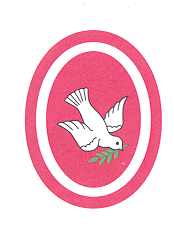 